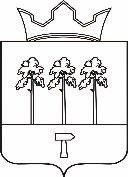 Ножовское сельское поселениеАдминистрация поселенияПОСТАНОВЛЕНИЕ29.12.2017                                      			                                       №  243Об утверждении муниципальной программы «Развитие транспортнойсистемы    Ножовского    сельского поселения» 	В соответствии с Бюджетным кодексом Российской Федерации, Федеральным законом от 06 октября 2013 года «Об общих принципах организации местного самоуправления в Российской Федерации», Устава муниципального образования Администрации Ножовского сельского поселения, постановлением главы администрации Ножовского сельского поселения от 26.12. 2016 г № 296 «Об утверждении Порядка разработки, реализации и оценки эффективности муниципальных программ Ножовского сельского поселения»,ПОСТАНОВЛЯЮ:Утвердить муниципальную программу Ножовского сельского поселения «Развитие транспортной системы на территории Ножовского сельского поселения» согласно приложению к настоящему постановлению.Постановление № 321 от 30.12.2016 года «Об утверждении муниципальной  программы  «Развитие  транспортной системы    Ножовского    сельского           поселения»  считать утратившим силу с 01.01.2018 г.Настоящее постановление вступает в силу с 1 января 2018 года и подлежит обнародованию в порядке, установленном Уставом Ножовского сельского поселения.Контроль за выполнением постановления оставляю за собой.Глава   поселения                                                                   Г.В.ПахольченкоМуниципальная программа Ножовского сельского поселения«Развитие транспортной системы   Ножовского сельского поселения»ПАСПОРТМУНИЦИПАЛЬНОЙ ПРОГРАММЫ «Развитие транспортной системы   Ножовского сельского поселения»(далее – муниципальная программа)Общая характеристика текущего состояния ТРАНСПОРТной СИСТЕМЫНОЖОВСКОГО СЕЛЬСКОГО ПОСЕЛЕНИЯТранспорт является системообразующей отраслью, важнейшей составной частью производственной и социальной инфраструктуры Ножовского сельского поселения.Тенденции развития экономики и социальной сферы Ножовского сельского поселения, ее стратегические интересы являются обоснованной базой определения перспектив, стратегических целей и динамики развития транспортного комплекса Ножовского сельского поселения. Экономика Ножовского сельского поселения  во многом определяется эффективностью функционирования автомобильного транспорта, которая зависит от уровня развития и состояния сети автомобильных дорог местного значения. Недостаточный уровень развития дорожной сети приводит к значительным потерям экономики Ножовского сельского поселения, поэтому совершенствование сети автомобильных дорог местного значения имеет важное значение для населенного пункта. По состоянию на 01.01.2018 протяженность автомобильных дорог Ножовского сельского поселения  составляет 40,664 км. На  сети автомобильных дорог эксплуатируется четыре моста.Рост автомобильного парка и увеличение количества крупнотоннажного грузового транспорта приводит к преждевременному износу автомобильных дорог. Отдельные участки существующих дорог характеризуются высокой интенсивностью движения, превышающей технико-эксплуатационные возможности, что не позволяет обеспечить выполнение требований к пропускной способности, комфорту и безопасности дорожного движения.Развитие сети автомобильных дорог также должно быть ориентировано на распределение грузо– и пассажиропотока по населенному пункту. В населенном пункте  должен быть полный набор всех категорий дорог и улиц, которые отвечали действующим техническим нормативам и градостроительным требованиям. Основными проблемами существующей дорожно-транспортной сети поселения являются: - несоответствие нормативно-технического состояния улично-дорожной сети установленным требованиям. Высокий уровень автомобилизации способствует развитию экономики и обеспечению мобильности населения и имеет ряд негативных последствий, что определяет высокую значимость мероприятий по обеспечению безопасности дорожного движения.Тенденции изменения уровня аварийности свидетельствуют об ухудшении положения с обеспечением безопасности дорожного движения на территории Ножовского сельского поселения, что частично связано с состоянием дорог, отсутствием технических средств организации дорожного движения.Таким образом, достигнутый уровень автомобилизации и сложность проблем дорожного движения требуют новых подходов к обеспечению безопасности дорожного движения.Реализация муниципальной программы сопряжена с рядом рисков, которые могут препятствовать своевременному достижению запланированных результатов, в их числе риски операционные, техногенные, экологические.Операционные риски, имеющие место, связаны с несовершенством системы управления, недостаточной технической и нормативной правовой поддержкой муниципальной программы. Эти риски могут привести к нарушению сроков выполнения мероприятий и достижения запланированных результатов.В целях управления указанными рисками в процессе реализации муниципальной программы предусматривается:- формирование эффективной системы управления муниципальной программой на основе четкого распределения функций, полномочий и ответственности ответственного исполнителя;- проведение мониторинга выполнения муниципальной программы, регулярного анализа и, при необходимости, ежегодной корректировки показателей (индикаторов), а также мероприятий муниципальной программы;- планирование реализации муниципальной программы с применением методик оценки эффективности бюджетных расходов, достижения цели и задач муниципальной программы.ЦЕЛИ, ЗАДАЧИ и показатели, основные ожидаемыеконечные результаты, СРОКИ И ЭТАПЫ РЕАЛИЗАЦИИмуниципальной ПРОГРАММЫОсновной целью муниципальной программы является развитие современной и эффективной автомобильной дорожной инфраструктуры, обеспечение населения Ножовского сельского поселения надежно функционирующей системой  пассажирского транспорта общего пользования.Для достижения целей муниципальной программы должно быть обеспечено решение следующих задач: 								1.Проведение капитального ремонта автомобильных дорог местного значения  в целях сохранения их протяженности. 2. Ремонт и содержание сети автомобильных дорог местного значения в соответствии с нормативными требованиям. 	3. Обеспечение функционирования технических средств.Планируемые показатели по итогам реализации муниципальной программы:1. Площадь капитально отремонтированных автомобильных дорог  общего пользования местного значения-  3,0 тыс. кв.м. 2. Протяженность автомобильных дорог общего пользования местного значения – 40,664 км. Показатель указывается в натуральном выражении по состоянию на отчетный период и характеризует сохранение протяженности автомобильных дорог общего пользования местного значения, на которых проводится регулярное и качественное выполнение работ по  поддержанию технического состояния сети автомобильных дорог общего пользования местного значения в целях сохранения их протяженности.                             	При определении данного показателя используются следующие величины: - общее количество перевезенных пассажиров.				Муниципальная программа носит постоянный характер.В силу постоянного характера решаемой в рамках муниципальной программы задачи, выделение отдельных этапов ее реализации не предусматривается.Ожидаемыми конечными результатами реализации муниципальной  программы являются:1. Поддержание состояния сети автомобильных дорог общего пользования местного значения в соответствии с нормативными требованиями.2. Поддержание технического состояния сети автомобильных дорог общего пользования местного значения в целях сохранения их протяженности. 	3. Создание условий для безопасности дорожного движения, сохранения жизни и здоровья граждан, их имущества и законных прав.Обоснование выделения подпрограмммуниципальной программы, обобщенная характеристика основных мероприятий и мероприятий ведомственных целевых программДля реализации муниципальной программы выделение подпрограмм не требуется. Муниципальной программой не предусматривается реализация ведомственных целевых программ.В рамках муниципальной программы реализуется 5 основных мероприятий. Реализация мероприятий планируется при привлечении собственных средств Ножовского сельского поселения,	Реализация мероприятий 4, 5 планируется при привлечении средств краевого бюджета. Текущий ремонт автомобильных дорог и искусственных сооружений на них в граница поселений.						Реализация мероприятий позволит выполнять комплекс работ по замене или восстановлению конструктивных элементов автомобильных дорог, дорожных сооружений и их частей, выполнение которых осуществляется в пределах установленных допустимых значений и технических характеристик класса и категории автомобильных дорог и при выполнении которых затрагиваются конструктивные и иные характеристики надежности и безопасности.Мероприятия по текущему ремонту автомобильных дорог местного значения будут определяться на основе результатов обследования дорог. Комплексная проверка проводится совместно с ГИБДД отделения МВД России по Частинскому району  и Администрацией Ножовского  сельского поселения один раз в год в весенне-летний период с 1 апреля по 1 июля. По результатам проводимого обследования и оценки технического состояния дорог определяются участки дорог, не отвечающие нормативным требованиям к их транспортно-эксплуатационному состоянию. Руководствуясь «Классификацией работ по ремонту и содержанию автомобильных дорог общего пользования» определяются виды и состав основных работ и мероприятий по текущему ремонту, ремонту и содержанию с целью повышения транспортно-эксплуатационного состояния автомобильных дорог до требуемого уровня.								2. Содержание автомобильных дорог и искусственных сооружений на них в границах поселений.										Реализация мероприятий позволит выполнять комплекс работ по поддержанию надлежащего технического состояния автомобильных дорог общего пользования и искусственных сооружений на них. Содержание дорог включает выполнение следующих видов работ: очистка дорог, полос отвода от снега и грязи, очистка дорожных водосточных труб, посыпка дорог от гололёда песком, окашивание травостоя вдоль дорог, ремонт остановок и дорожных знаков, составление проектов организации дорожного движения и дислокации знаков на дороги местного значения, приобретение дорожных знаков, установка дорожных знаков по улицам с.Ножовка и с.Верх-Рождество, грейдирование дорог.	В рамках мероприятия 1,2 формирование бюджета сельского поселения на текущий ремонт, ремонт, содержание автомобильных дорог общего пользования местного значения осуществляется путем правового регулирования в данной сфере.								3. Отдельные мероприятия в области автомобильного транспорта.	В рамках реализации мероприятий планируется: Создание условий пассажиров при поездке до места назначения; Доступность пассажирам отдалённых населенных пунктов	4. Ремонт автомобильных дорог общего пользования местного значения сельских и городских поселений Пермского края, в том числе дворовых территорий многоквартирных домов, проездов к дворовым территориям многоквартирных домов	Реализация мероприятия позволит выполнить Текущий ремонт дороги в  с. Ножовка ул. Титова от дома № 7 до дома № 16 (549 кв.м.), в с Ножовка пер. Крюковский от  дома №1 до дома №2а(126 кв.м.))			Руководствуясь «Классификацией работ по ремонту и содержанию автомобильных дорог общего пользования» определяются виды и состав основных работ и мероприятий по текущему ремонту с целью повышения транспортно-эксплуатационного состояния автомобильных дорог до требуемого уровня.	Проектирование, строительство (реконструкция), капитальный ремонт и ремонт автомобильных дорог общего пользования местного значения, находящихся на территории Пермского края	Реализация мероприятий позволит выполнять текущий ремонт дороги в с.Ножовка ул.Полевая от перекрестка ул.Ленина до перекрестка ул.Нефтяников(2600 кв.м),в с.Ножовка ул.Ленина от перекрестка ул.Чапаева до перекрестка ул.Чехова (550  кв.м)). Руководствуясь «Классификацией работ по ремонту и содержанию автомобильных дорог общего пользования» определяются виды и состав основных работ и мероприятий по текущему ремонту с целью повышения транспортно-эксплуатационного состояния автомобильных дорог до требуемого уровня.	4. Информация по РЕСУРСНОму ОБЕСПЕЧЕНИю муниципальной программыФинансовые ресурсы, необходимые для реализации муниципальной программы в 2018-2020 годах, будут приведены в соответствие с объемами бюджетных ассигнований, предусмотренных решением совета депутатов Ножовского сельского поселения  «О бюджете Ножовского сельского поселения». 5. МЕТОДИКА ОЦЕНКИ ЭФФЕКТИВНОСТИМУНИЦИПАЛЬНОЙ ПРОГРАММЫОценка эффективности реализации муниципальной программы будет осуществляться путем ежегодного сопоставления:1) фактических (в сопоставимых условиях) и планируемых значений целевых показателей муниципальной программы (целевой параметр – 100%);2) фактических (в сопоставимых условиях) и планируемых объемов расходов местного бюджета на реализацию муниципальной программы и ее основных мероприятий (целевой параметр – не менее 95%);3) числа выполненных и планируемых мероприятий плана реализации муниципальной программы (целевой параметр – 100%);4) фактической отдачи бюджетных средств по i-му целевому показателю  и плановой отдачи бюджетных средств по i-му целевому показателю.Эффективность использования бюджетных средств показывает расход бюджетных средств на мероприятие по i-му целевому показателю в расчете на 1 единицу прироста целевого показателя по тому же мероприятию и рассчитывается по формулам:                                БРПi                     БРФi                   Эпi  = --------;     Эфi   = --------,                                ЦИПi                     ЦИФiгде Эпi  - плановая отдача бюджетных средств по i-му целевому  показателю; БРПi  - плановый расход бюджетных средств на мероприятие по i-му целевому показателю;ЦИПi  - плановое значение целевого показателя.Эфi- фактическая отдача бюджетных средств по i-му целевому показателю;      БРФi – фактический расход бюджетных средств на мероприятие по i-му целевому показателю;ЦИФi  - фактическое значение целевого показателя.Значение показателя ЭФi  не должно превышать значения показателя ЭПi.6. ПОРЯДОК ВЗАИМОДЕЙСТВИЯ ОТВЕТСТВЕННОГО  ИСПОЛНИТЕЛЯ, УЧАСТНИКОВ МУНИЦИПАЛЬНОЙ ПРОГРАММЫПорядок взаимодействия ответственного исполнителя, участников муниципальной программы по вопросам разработки, реализации и оценки эффективности муниципальной программы определяет ответственный исполнитель муниципальной программы в соответствии с постановлением Администрации Ножовского  сельского поселения от 28.12.2016 года № 296 «Об утверждении Порядка разработки, реализации и оценки эффективности муниципальных программ Ножовского сельского поселения».Приложение № 1                                                                         								            к муниципальной программе 						                                                                                                         «Развитие транспортной системы   Ножовского сельского поселения» Сведения о показателях муниципальной программы Ножовского сельского поселения «Развитие транспортной системы   Ножовского сельского поселения»Приложение № 2                                                                         								            к муниципальной программе 						                                                                                                         «Развитие транспортной системы   Ножовского сельского поселения» Переченьосновных  мероприятий муниципальной программы Ножовского сельского поселения   «Развитие транспортной системы Ножовского сельского поселения»Приложение №3                                                                          								            к муниципальной программе 						                                                                                                         «Развитие транспортной системы   Ножовского сельского поселения» Финансовое обеспечениена реализацию муниципальной программы Ножовского сельского поселения«Развитие транспортной системы Ножовского сельского поселения» за счет средств  местного бюджетаНаименование   муниципальной программы Муниципальная программа «Развитие транспортной системы   Ножовского сельского поселения»Ответственный исполнитель муниципальной программыАдминистрация Ножовского сельского поселенияСоисполнители муниципальной программы Не предусмотреныУчастникимуниципальной программы 1.Администрация Ножовского сельского поселенияПодпрограммымуниципальной программы Не предусмотреныПрограммно-целевые инструментымуниципальной программы Не предусмотреныЦелимуниципальной программы Повышение уровня комфорта и безопасности при передвижении по автомобильным дорогам местного  значения Ножовского сельского поселения.Обеспечение комфортных условий жизнедеятельности населения  Ножовского  сельского поселения путем развития устойчиво функционирующей, экономически эффективной, привлекательной и доступной для всех слоев населения системы пассажирского транспорта.Задачи муниципальной программы1.Проведение капитального ремонта автомобильных дорог местного значения.                                                                      2. Ремонт и содержание сети автомобильных дорог местного значения  в соответствии с нормативными требованиями.                        3. Обеспечение функционирования технических средств организации дорожного движения.                                             Целевые показателимуниципальной программы 1.Площадь отремонтированных автомобильных дорог  общего пользования местного значения 3  тыс. кв.м.           2. Протяженность автомобильных дорог общего пользования местного значения – 40,664 км.                                                                    Этапы и сроки реализации муниципальной программы На постоянной основе, этапы не выделяются:  01.01.2018 -  31.12.2020.Ресурсное обеспечение муниципальной программыОбъем бюджетных ассигнований на реализацию муниципальной программы за счет средств местного бюджета и средств краевого бюджета составляет всего   4821,70000 тыс. рублей, в том числе по годам:2018 год – 1784,90000	тыс. рублей;2019 год – 1515,50000 тыс. рублей;2020 год – 1521,30000 тыс. рублей;Ожидаемые результаты реализации муниципальной программы1 Поддержание состояния сети автомобильных дорог общего пользования местного значения в соответствиии с нормативными требованиями.2. Поддержание технического состояния сети автомобильных дорог общего пользования местного значения в целях сохранения их протяженности.3. Создание условий для безопасности дорожного движения, сохранения жизни и здоровья граждан, их имущества и законных прав.№ п/пПоказатель (наименование)Единица измеренияЗначение показателейЗначение показателейЗначение показателейЗначение показателейЗначение показателейЗначение показателейЗначение показателейЗначение показателейЗначение показателейЗначение показателей№ п/пПоказатель (наименование)Единица измерения2018 год2019 год2020 годМуниципальная программа «Развитие транспортной сети»Муниципальная программа «Развитие транспортной сети»Муниципальная программа «Развитие транспортной сети»Муниципальная программа «Развитие транспортной сети»Муниципальная программа «Развитие транспортной сети»Муниципальная программа «Развитие транспортной сети»Муниципальная программа «Развитие транспортной сети»Муниципальная программа «Развитие транспортной сети»Муниципальная программа «Развитие транспортной сети»Муниципальная программа «Развитие транспортной сети»Муниципальная программа «Развитие транспортной сети»Муниципальная программа «Развитие транспортной сети»Муниципальная программа «Развитие транспортной сети»1.Протяженность автомобильных дорог общего пользования местного значениякм40,66440,66440,66440,664№
п/пНомер и наименование 
основного мероприятияУчастник, ответственныйза исполнение основного мероприятияСрокСрокОжидаемыйнепосредственный результат (краткое описание)Последствия не реализации основногомероприятия Связь с показателями муниципальной программы№
п/пНомер и наименование 
основного мероприятияУчастник, ответственныйза исполнение основного мероприятияначала реализацииокончания реализацииОжидаемыйнепосредственный результат (краткое описание)Последствия не реализации основногомероприятия Связь с показателями муниципальной программы123456781Основное мероприятие 1. Текущий ремонт автомобильных дорог и искусственных сооружений на них в границах поселенийАдминистрация Ножовского сельского поселения20182020Поддержание состояния сети автомобильных дорог общего пользования местного значения в соответствии с нормативными требованиямиУхудшение качества автомобильных дорог общего пользования в границах поселенийПоказатель 12Основное мероприятие 2. Содержание автомобильных дорог и искусственных сооружений на них в границах поселенийАдминистрация Ножовского сельского поселения20182020Поддержание технического состояния сети автомобильных дорог общего пользования местного значения в целях сохранения их протяженностиУхудшение технического состояния автомобильных дорог общего пользования местного значенияПоказатель 23Основное мероприятие 3. Отдельные мероприятия в области автомобильного транспортаАдминистрация Ножовского сельского поселения20182020Создание условий пассажиров при поездке до места назначения. Доступность пассажирам отдалённых населенных пунктовУхудшение качества условия для пассажиров. Недоступность до административных и других организаций поселения. Показатель 34Основное мероприятие 4.Ремонт автомобильных дорог общего пользования местного значения сельских и городских поселений Пермского края, в том числе дворовых территорий многоквартирных домов, проездов к дворовым территориям многоквартирных домовАдминистрация Ножовского сельского поселения20182020Поддержание состояния сети автомобильных дорог общего пользования местного значения в соответствии с нормативными требованиямиУхудшение качества автомобильных дорог общего пользования местного значенияПоказатель 4.5Проектирование, строительство (реконструкция), капитальный ремонт и ремонт автомобильных дорог общего пользования местного значения, находящихся на территории Пермского краяАдминистрация Ножовского сельского поселения20182018Поддержание состояния сети автомобильных дорог общего пользования местного значения в соответствии с нормативными требованиямиУхудшение качества автомобильных дорог общего пользования местного значенияПоказатель 5.СтатусНаименование муниципальной программы, основного мероприятияОтветственный исполнитель, участникКод бюджетной классификацииКод бюджетной классификацииКод бюджетной классификацииКод бюджетной классификацииРасходы (тыс. рублей), годыРасходы (тыс. рублей), годыРасходы (тыс. рублей), годыРасходы (тыс. рублей), годыРасходы (тыс. рублей), годыРасходы (тыс. рублей), годыСтатусНаименование муниципальной программы, основного мероприятияОтветственный исполнитель, участникГЗБСРЗЦСРВР2018 год2019 год2020 год12345671011Муниципальная программаРазвитие транспортнойсистемы Ножовского сельского поселенияХХХХ1784,900001515,500001521,30000Основное мероприятие 1 Ремонт и прокладка дорожно-тропиночной сети	 Администрация Ножовского сельского поселения92004090500120010244450,00000550,00000500,000001.1Прокладка тратуаров92004090500120010244400,00000500,00000450,000001.2.Ремонт мостов, тротуаров50,0000050,0000050,00000Основное мероприятие 2Содержание автомобильных дорог и искусственных сооружений на них в границах поселений	 Администрация Ножовского сельского поселения920040905001200202441061,15973965,500001021,300002.1Очистка дорог, полос отвода от снега и грязи, грейдирование дорог92004090500120020244746,15973704,50000686,300002.2Очистка дорожных водосточных труб9200409050012002024415,0000015,0000015,000002.3Посыпка дорог от гололёда песком9200409050012002024450,0000050,0000050,000002.4Окашивание травостоя вдоль дорог 9200409050012002024415,0000010,0000010,000002.5Ремонт  дорожных знаков9200409050012002024410,0000015,0000015,000002.6Составление проектов организации дорожного движения и дислокации знаков на дороги местного значения92004090500120020244100,00000106,00000180,000002.7Приобретение дорожных знаков9200409050012002024430,0000030,0000030,000002.8Установка дорожных знаков по улицам с.Ножовка и с.Верх-Рождество9200409050012002024445,0000030,0000030,000002.9Составление  Программы развития транспортной инфраструктуры 45,000000,000000,000002.10.Профилактическая информационно-разъяснительная работа по безопасности дорожного движения (Приобретение наглядных агитационных материалов по пропаганде безопасного дорожного движения)5,000005,000005,00000Основное мероприятие 3Отдельные мероприятия в области автомобильного транспортаАдминистрация Ножовского сельского поселения920ХХХ170,000000,000,003.1.Оказание услуг по перевозке пассажиров автомобильным транспортом92004080500220010811170,000000,000,00Основное мероприятие4Ремонт автомобильных дорог общего пользования местного значения сельских и городских поселений Пермского края, в том числе дворовых территорий многоквартирных домов, проездов к дворовым территориям многоквартирных домовАдминистрация Ножовского сельского поселения920040905001ST04024443,613840,000,00Софинансирование бюджета Ножовского сельского поселения на ремонт автомобильных дорог общего пользования местного значения сельских и городских поселений Пермского края, в том числе дворовых территорий многоквартирных домов, проездов к дворовым территориям многоквартирных домов(Текущий ремонт дороги в  с. Ножовка ул. Титова от дома № 7 до дома № 16 (549 кв.м.), в с. Ножовка пер.Крюковский от  дома №1 до дома №2а(126 кв.м.))920040905001ST04024443,613840,000,00Основное мероприятие5Проектирование, строительство (реконструкция), капитальный ремонт и ремонт автомобильных дорог общего пользования местного значения, находящихся на территории Пермского краяАдминистрация Ножовского сельского поселения920040905001LT04024480,198160,000,00Софинансирование бюджета Ножовского сельского поселения на  проектирование, строительство (реконструкция), капитальный ремонт и ремонт автомобильных дорог общего пользования местного значения, находящихся на территории Пермского края(Текущий ремонт дороги в с.Ножовка ул.Полевая от перекрестка ул.Ленина до перекрестка ул.Нефтяников(2600 кв.м),в с.Ножовка ул.Ленина от перекрестка ул.Чапаева до перекрестка ул.Чехова (550 кв.м))Администрация Ножовского сельского поселения920040905001LT04024480,198160,000,00